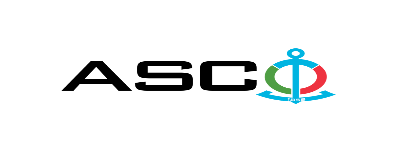 “AZƏRBAYCAN XƏZƏR DƏNİZ GƏMİÇİLİYİ” QAPALI SƏHMDAR CƏMİYYƏTİNİN№AM-055/2021 nömrəli 15.09.2021-ci il tarixində “ASCO Nəqlliyyat” MMC-nin balansında olan nəqliyyat vasitələri üçün tələb olunan müxtəlif sənaye və sürtgü yağlarının  satınalınması məqsədilə keçirdiyiAÇIQ MÜSABİQƏNİN QALİBİ HAQQINDA BİLDİRİŞ                                                              “AXDG” QSC-nin Satınalmalar KomitəsiSatınalma müqaviləsinin predmeti“ASCO Nəqlliyyat” MMC-nin balansında olan nəqliyyat vasitələri üçün tələb olunan müxtəlif sənaye və sürtgü yağlarının satınalınmasıQalib gəlmiş şirkətin (və ya fiziki şəxsin) adıUniversal PRO MMCMüqavilənin qiyməti16 001 AZNMalların tədarük şərtləri (İncotresm-2010) və müddəti                                     DDP Bakıİş və ya xidmətlərin yerinə yetirilməsi müddətiİL ƏRZİNDƏ hissə-hissə